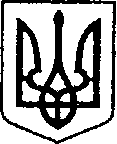 УКРАЇНА ЧЕРНІГІВСЬКА ОБЛАСТЬН І Ж И Н С Ь К А    М І С Ь К А    Р А Д А6 сесія VIIІ скликанняР І Ш Е Н Н Явід  04 лютого 2021 року                  м. Ніжин	                                   №25-6/2021Відповідно до статей 25, 26, 42, 59, 60, 73 Закону України «Про місцеве самоврядування в Україні», Закону України «Про приватизацію державного і комунального майна», Регламенту Ніжинської міської ради Чернігівської області, затвердженого рішенням Ніжинської міської ради від 27 листопада 2020 року  № 3-2/2020, Ніжинська міська рада вирішила:	1. Затвердити перелік об’єктів комунальної власності Ніжинської територіальної громади, що підлягають приватизації, а саме: «нежитлова будівля (адміністративна будівля), що розташована за адресою: місто Ніжин, вулиця Шекерогринівська, будинок 88».2. Рішення Ніжинської міської ради від 24 грудня 2020 року №74-4/2020 «Про перелік об’єктів комунальної власності Ніжинської територіальної громади, що підлягають приватизації» вважати таким, що втратило чинність.3. Офіційним засобом для розміщення інформації з питань приватизації об’єктів комунальної власності Ніжинської територіальної громади, вважати офіційний сайт Ніжинської міської ради (www.nizhynrada.gov.ua). 4.Т.в.о. начальника відділу інформаційно-аналітичної роботи та комунікацій з громадськістю виконавчого комітету Ніжинської міської ради  (Гук О.О.) та начальнику відділу економіки та інвестиційної діяльності виконавчого комітету Ніжинської міської ради (Гавриш Т.М.) забезпечити поширення даного рішення на міських веб-порталах.5. Начальнику відділу комунального майна управління комунального майна та земельних відносин Федчун Н.О. забезпечити оприлюднення даного рішення на офіційному сайті Ніжинської міської ради протягом п’яти робочих днів після його прийняття. 6. Організацію виконання даного рішення покласти на першого заступника міського голови з питань діяльності виконавчих органів ради Вовченка Ф.І. та начальника управління комунального майна та земельних відносин  Онокало І.А.7. Контроль за виконанням даного рішення покласти на постійну комісію міської ради з питань житлово-комунального господарства, комунальної власності, транспорту і зв’язку та енергозбереження (голова комісії – Дегтяренко В.М.).Міський голова			      	          		                       Олександр КОДОЛАВізують:Начальник управління комунального майната земельних відносин Ніжинської міської ради	            Ірина ОНОКАЛОПерший заступник міського голови з питань діяльностівиконавчих органів ради                                                          Федір ВОВЧЕНКОСекретар Ніжинської міської ради                                          Юрій ХОМЕНКОНачальник відділуюридично-кадрового забезпечення апарату                                                                В’ячеслав ЛЕГАвиконавчого комітетуНіжинської міської ради     		                    Голова постійної комісії міськоїради з питань житлово-комунальногогосподарства, комунальної власності, транспорту і зв’язку та енергозбереження	          Вячеслав ДЕГТЯРЕНКОГолова постійної комісії міської ради з питаньрегламенту, законності, охорони прав і свобод громадян,запобігання корупції, адміністративно-територіальногоустрою, депутатської діяльності та етики                              Валерій САЛОГУБТ.в.о. начальника відділу інформаційно-аналітичної роботи та комунікацій з громадськістю виконавчого комітету Ніжинської міської ради                                                             Ольга  Гук Начальник відділу економіки та інвестиційної діяльності виконавчого комітету Ніжинської міської ради                                             Тетяна  Гавриш Про перелік об’єктів комунальної власності Ніжинської територіальної  громади, що підлягають приватизації